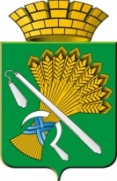 АДМИНИСТРАЦИЯ КАМЫШЛОВСКОГО ГОРОДСКОГО ОКРУГАП О С Т А Н О В Л Е Н И Еот 19.08.2019  N 743Об утверждении примерных программ обучения работающего и неработающего населения  и личного состава нештатных аварийно-спасательных формирований Камышловского городского округа в области гражданской обороны и защиты от чрезвычайных ситуаций В соответствии с требованиями федеральных законов от 12 февраля 1998 г. № 28-ФЗ «О гражданской обороне», от 21 декабря 1994 г. N 68-ФЗ  «О защите населения и территорий от чрезвычайных ситуаций природного и техногенного характера», постановлений Правительства Российской Федерации от 4 сентября 2003 г. № 547 «О подготовке населения в области защиты от чрезвычайных ситуаций природного и техногенного характера»  и от 2 ноября 2000 г. № 841 «Об утверждении Положения об организации обучения населения в области гражданской обороны», Постановления    Правительства Свердловской области от 11 марта 2012 г.  № 237-ПП «Об организации подготовки и обучения населения Свердловской области в области защиты от чрезвычайных ситуаций природного и техногенного характера», в целях исполнения Методических рекомендаций об организации подготовки по гражданской обороне в организациях, расположенных на территории Свердловской области (письмо министерства общественной безопасности Свердловской области от 09.07.2018 года № 25-01-81/4019),  администрация Камышловского городского округаПОСТАНОВЛЯЕТ:1. Утвердить:1) Примерную программу обучения работающего населения в области гражданской обороны и защиты от чрезвычайных ситуаций (приложение №1);2) Рекомендуемую тематику для проведения занятий с неработающим населением (приложение № 2);3) Примерную программу обучения личного состава нештатных аварийно-спасательных формирований (приложение № 3);2. Рекомендовать руководителям предприятий и организаций всех форм собственности, руководителям образовательных учреждений Камышловского городского округа:1) Разработать на подведомственных объектах программы обучения работающего и неработающего населения и личного состава нештатных аварийно-спасательных формирований в области гражданской обороны и защиты от чрезвычайных ситуаций в соответствии с пунктом 1 настоящего постановления.2) При организации работы по обучению населения и руководящего состава гражданской обороны руководствоваться программами обучения в объеме и тематике рекомендуемой программами, указанными в пункте 1 настоящего постановления.3) Назначить на подведомственных объектах своими приказами лиц ответственных за организацию и проведение обучения, копии приказов представить в администрацию Камышловского городского округа через  начальника отдела гражданской обороны и пожарной безопасности  администрации Камышловского городского округа Удалова А.В. в срок до 20.10.2019 года.3. Постановление главы Камышловского городского округа  от  03.10.2013 года № 1783 «Об утверждении примерных программ обучения работающего и неработающего населения  и личного состава нештатных аварийно-спасательных формирований Камышловского городского округа в области гражданской обороны и защиты от чрезвычайных ситуаций природного и техногенного характера»  считать утратившими силу.4. Опубликовать данное постановление в газете «Камышловские известия» и разместить на официальном сайте Камышловского городского округа  в  сети «Интернет».5. Контроль за исполнением настоящего постановления оставляю за собой.И.о. главы администрацииКамышловского городского округа                                                     Е.А. Бессонов                                                                                                  Приложение № 1                                                                                                 УТВЕРЖДЕНАпостановлением администрацииКамышловского городского округаот 19.08.2019 № 743                                                   ПРИМЕРНАЯ  ПРОГРАММАобучения работающего населения Камышловского городского округа в области гражданской обороны и защиты от чрезвычайных ситуаций                      1.     Организационно-методические указанияКурсовое обучение по гражданской обороне и защиты от чрезвычайных ситуаций внутри организации проводится для всех работников. Обучение организует и проводит назначенный специалист (работник), специально уполномоченный на решение задач в области гражданской обороны. Руководство обучением должно быть конкретным и обеспечивать полное и качественное выполнение программы курсового обучения работников организации в области гражданской обороны (далее - ГО) и защиты от чрезвычайных ситуаций (далее -ЧС).Для достижения поставленных целей в руководстве обучением необходимо:- качественное планирование учебного процесса;		- систематический контроль за подготовкой руководителей занятий, ходом курсового обучения в учебных группах и оказание действенной помощи руководителям занятий;- изучение, обобщение и внедрение передового опыта в организации проведения занятий;- эффективное использование учебных объектов и средств обеспеченияучебного процесса;	- постоянное совершенствование учебно-материальной базы.Руководителям организаций, при разработке программ курсового обучения работников организаций, предоставляется право, с учетом условии специфики деятельности организации, особенностей и степени подготовленности обучаемых, а также других факторов, вносить изменения в содержание тем и определять время на их изучение без сокращения общего количества часов, предусмотренного на освоение настоящей примерной программы курсового обучения.Руководители занятий должны предусматривать максимальное использование учебного оборудования и средств обеспечения учебного процесса. Контроль за качеством усвоения учебного материала руководители занятии осуществляют путем опроса обучаемых перед началом и в ходе занятия.В целях осуществления регистрации количественных и качественных показателей выполнения тематического плана, а также уровня знания и умений работников организации,	прошедших обучение, руководители занятийорганизуют и осуществляют учет результатов курсового обучения и представление отчетности о его проведении. Учет включает в себя сбор, систематизацию, хранение, обновление и анализ данных, раскрывающих посещаемость занятий, уровень знания и умения, полученных в ходе отработки тем программы курсового обучения. Учет проведения занятий, в соответствии с тематическим планом и расписанием занятий, и присутствия на них обучающихся осуществляют руководители занятия в журналах, определенных Рекомендациями по организации и проведению курсового обучения в области ГО и защиты от ЧС. Журналы ведутся на каждую учебную группу и хранятся в течение года после завершения обучения.Подготовка работающего населения в области ГО и защиты от ЧС по программе курсового обучения, разработанной в соответствии с требованиями примерной программы курсового обучения работающего населения, планируется и проводится в организациях ежегодно, в объеме не менее 16 часов.Для проведения занятий привлекается руководящий состав инженерно-технические работники, члены комиссий по предупреждению и ликвидации чрезвычайных ситуаций и обеспечению пожарной безопасности, руководители и сотрудники органов, специально уполномоченных на решение задач в области защиты населения и территорий от ЧС и ГО, а также другие подготовленные лица. Занятия по правилам оказания первой помощи проводятся с привлечением соответствующих специалистов.Занятия проводятся в учебных классах и на учебных площадках. Занятия по темам 4 и 5 проводятся в обстановке повседневной трудовой деятельности. Они должны прививать навыки по действиям работников организации при получении сигнала «ВНИМАНИЕ ВСЕМ!» с информацией о воздушной тревоге, химической тревоге, радиационной опасности или угрозе катастрофического затопления и выполнению мероприятий защиты в условиях исполнения ими своих должностных обязанностей.Знания и умения, полученные при освоении тем программы курсового обучения, совершенствуются в ходе участия работников организации в тренировках и комплексных учениях по ГО и защите от ЧС (закреплено разделом II Примерной программы курсового обучения работающего населения в области гражданской обороны и защиты от чрезвычайных ситуаций, утвержденной МЧС России 22.02.2017 № 2-4-71-8-14).Занятия проводятся в рабочее время, как правило, ежемесячно, исключая месяцы массовых отпусков работников организаций.Численность учебной группы не должна превышать 25 человек, в нее следует включать работников родственных профессий или должностей (закреплено абзацами 2, 3 пункта 2.6 Примерной программы курсового обучения работающего населения в области гражданской обороны и защиты от чрезвычайных ситуаций, утвержденной МЧС России 22.02.2017 № 2-4-71-8-14).По характеру учебной деятельности занятия, проводимые в ходе курсового обучения, подразделяются на теоретические и практические.Теоретические занятия проводятся в виде беседы, основной формой теоретических занятий при обучении работающего населения является беседа.Беседа - это вопросно-ответный метод организации и осуществления процесса обучения работающего населения в области ГО и ЧС. Он представляет собой диалогический путь изложения и обсуждения учебной информации, когда содержание материала знакомо обучаемым или близко к их жизненной практике.В ходе беседы руководитель занятия, с использованием современных обучающих программ, видеофильмов, плакатов и других наглядных пособий, передает знания обучаемым по наиболее важным и сложным вопросам.Основу подготовки работающего населения составляет проведение практических занятий (тренировки и комплексные занятия). При проведении практических занятий, теоретический материал, необходимый для правильного понимания и выполнения практических приемов и действий, рассматривается путем рассказа или опроса обучаемых в минимальном объеме.Тренировка - проводится с целью выработки,	поддержания и совершенствования работниками организации необходимых практических навыков в использовании индивидуальных и коллективных средств защиты, первичных средств пожаротушения и оказания первой помощи.Комплексное занятие - основной вид практической подготовки работников организации по действиям в различных условиях обстановки.В ходе комплексного занятия все работники организации, независимо от занимаемых должностей, обучаются по единому замыслу правильному и однообразному действию в сложившейся обстановке. На комплексном занятии практические действия обучаемые отрабатывают последовательно по вводным, выдаваемым руководителем занятия. При необходимости руководитель занятия может объяснять и показывать правильный порядок выполнения тех или иных приемов и действий перед началом их отработки или после.Для обеспечения высокого качества проведения комплексного занятия и максимальной загрузки обучаемых, руководитель занятия привлекает необходимое количество помощников (инструкторов).Для проведения курсового обучения необходимо:1. Создать учебно-материальную базу для проведения курсового обучения (закреплено подпунктом «г» пункта 5 постановления Правительства Российской Федерации от 02.11.2000 № 841 «Об утверждении положения о подготовке населения в области гражданской обороны»).Если численность работников организации до 200 человек, то необходимо иметь:- комплект визуальных, информационных средств обучения для проведения занятий, например: плакаты, слайд-проектор, тренажер для оказания первой помощи;- уголок по гражданской обороне и чрезвычайным ситуациям. Уголок ГОЧС - информационно-справочный стенд с материалами для пропаганды знании и информирования работников организаций по вопросам защиты от опасностей, возникающих при ЧС и военных конфликтах.         Если численность работников организации свыше 200 человек, то нужноиметь:- многопрофильный учебный кабинет (класс);- учебную площадку, т.е. специально оборудованную территорию;- по одному уголку в каждом административном и производственном здании.Полный перечень учебных объектов и средств обеспечения учебного процесса, включенных в эту базу, определен в разделе VI Примерной программы курсового обучения работающего населения (Приложение № 1).2. Разработать и утвердить программу курсового обучения на основе программы курсового обучения работающего населения утвержденной протоколом заседания комиссии Правительства Свердловской области по предупреждению и ликвидации чрезвычайных ситуаций и обеспечению пожарной безопасности 22.09.2017 (приложение № 2).3. Утвердить форму журнала учета занятий по курсовому обучению.В журнале учета руководитель занятий отмечает посещаемость занятий сотрудниками, итоги сдачи нормативов и др. (закреплено пунктом 2.10 Рекомендаций по курсовому обучению). Журналы ведутся на каждую учебную группу и хранятся в течение года после завершения обучения(приложение № 3).4. Издать приказ о проведении курсового обучения (приложение № 4).Этим приказом необходимо определить руководителей занятий по курсовому обучению, списки учебных групп, расписание занятий (закреплено пунктом 2.9. Рекомендаций по курсовому обучению, разделом II Примерной программы курсового обучения работающего населения).Приложение № 1 к  Примерной программе обучения работающего населения Камышловского городского округа в области ГО и ЧССОСТАВрекомендуемой учебно-материальной базы для проведения занятии по курсовому обучению в организации с численностью работников свыше 200 человекВербальные средства обученияНормативные правовые документы;Конституция Российской Федерации с комментариями для понимания;Федеральный закон «О гражданской обороне»;Федеральный закон «О защите населения и территорий от чрезвычайных ситуаций природного и техногенного характера»;постановление Правительства Российской Федерации от 04.09.2003 № 547 «О подготовке населения в области защиты от чрезвычайных ситуаций природного и техногенного характера»;постановление Правительства Российской Федерации от 02.11.2000 № 841 «Об утверждении положения об организации обучения населения в области гражданской обороны».Учебная литература:Обучение работающего населения в области гражданской обороны и защиты от чрезвычайных ситуаций. - М.: Институт риска и безопасности, 2015.- 336 с.Гражданская оборона и защита от чрезвычайных ситуаций для работающего населения: Пособие для самостоятельного изучения. 2-е издание, переработанное и дополненное. - Москва: ООО «ТЕРМИКА.РУ». 2016,- 392 с;Организация и ведение гражданской обороны и защиты населения и территорий от чрезвычайных ситуаций природного и техногенного характера: Учебное пособие/Под общ. ред. Г.Н. Кириллова. - 8-е изд. - М.: Институт риска и безопасности, 2013. - 536 с;Проведение занятий с работающим населением в области ГО, защиты от ЧС по пожарной безопасности и безопасности людей на водных объектах. Учебно-методическое пособие для руководителей занятий. - М.: ИРБ, 2011;Организация защиты от террористических актов, взрывов, пожаров, эпидемий и вызванных ими чрезвычайных ситуаций: Практическое пособие/Под ред. М.И. Камышанского. - 2-е изд., - М: Институт риска и безопасности, 2011.-512с;Камышанский М.И. и др. Оповещение и информирование в системе мер гражданской обороны, защиты от чрезвычайных ситуаций и пожарной безопасности. Действия должностных лиц и населения. - М.: ИРБ, 2008. - 320 с;Подготовка и проведение учений и тренировок с нештатными аварийно-спасательными формированиями, работниками организаций:Методические рекомендации и образцы документов/Под общ. ред. В.Я. Перевощикова. - 4-е изд., - М.: Институт риска и безопасности, 2013. - 304 с;Оказание первой помощи пострадавшим: Практическое пособие. - М. МЧС России,	2010.	-	84;Электронный ресурсhttp://www.mchs.gov.ru/upload/sitel/document_file/AiYX9NREiM.pdf.Визуальные средства обученияПлакаты:единая государственная система предупреждения и ликвидации чрезвычайных ситуаций (РСЧС);гражданская оборона Российской Федерации;виды ЧС, причины их возникновения, основные характеристики, поражающие факторы. Характерные особенности экологической и техногенной обстановки в регионе и на территории;опасности, возникающие при ведении военных действий или вследствие этих действий, способы защиты от них;действия населения при авариях и катастрофах;аварии на газонефтепроводах;аварии на радиационно опасных объектах;аварии на химически опасных объектах;действия населения при стихийных бедствиях;тушение пожаров. Приемы и способы спасения людей при пожарах;первая помощь при чрезвычайных ситуациях;лечебно-эвакуационное обеспечение населения в чрезвычайных ситуациях;охрана труда на объекте;радиация вокруг нас;радиационная и химическая защита;защитные сооружения гражданской обороны;средства защиты органов дыхания;средства радиационного и химического контроля;средства дезактивации и дегазации;средства индивидуальной защиты;умей действовать при пожаре;меры пожарной безопасности в сельском населенном пункте;пожарная безопасность на объекте;добровольная пожарная дружина;уголок гражданской защиты;терроризм - угроза обществу;безопасность людей на водных объектах;основы безопасности жизнедеятельности;единый телефон пожарных и спасателей 01, 112.Макеты и манекены:     макет простейшего укрытия;макет защитного сооружения ГО (убежища, ПРУ).Слайды:единая государственная система предупреждения и ликвидации чрезвычайных ситуаций (РСЧС);виды чрезвычайных ситуаций, причины их возникновения, основные характеристики, поражающие факторы. Характерные особенности экологической и техногенной обстановки в регионе и на территории;опасности, возникающие при ведении военных действий или вследствиеэтих действий, способы защиты от них;тушение пожаров. Приемы и способы спасения людей при пожарах; лечебно-эвакуационное обеспечение населения в чрезвычайных ситуациях; техника, механизмы и приборы, состоящие на оснащении формирований ГО. Назначение, технические данные и порядок применения.Технические средства обученияПриборы:рентгенометр ДП-5В и др.;прибор химической разведки ВПХР и др.;дозиметры-радиометры: ДРБП-03, ДКГ-ОЗД «Грач», ДБГБ-01И «Белла», ДКГ-02У «Арбитр», ДКС-96 и др.;комплекты измерителей дозы: ДП-22В, ИД-1, ИД-02 и др.; индивидуальный измеритель дозы ИД-11 и др.; комплект отбора проб КПО-1М. средства индивидуальной защиты: ватно-марлевые повязки; противопылевые тканевые маски;респираторы типа ШБ-1 «Лепесток-200», У-2К, РИА-1 и др.; газодымозащитный респиратор ГДЗР и др.; самоспасатель СПИ-20, СПИ-50 и др.; самоспасатель «Феникс-1»;противогазы типа ГП-7, ПДФ-7, ПДФ-ША, ИП-4М и др.;аптечка первой помощи офисная «СТС»;защитная фильтрующая одежда ЗФО-58;аптечка противоожоговая «Фарм+газ»;аптечка индивидуальная КИМГЗ;аптечка первой помощи офисная «СТС»;комплект «Аптечка первой помощи»;пакет перевязочный индивидуальный ИПП-1;пакет перевязочный медицинский ППМ;индивидуальный противохимический пакет;индивидуальный дегазационный комплект ИДИ и др.;образцы огнетушителей всех типов;первичные средства пожаротушения.Тренажеры:робот-тренажер «Гоша» и др.Информационные средства обученияАудио-, видео-, проекционная аппаратура;персональный компьютер (планшетный ПК) ноутбук;слайд-проектор;экран настенный;экран проекционный с электроприводом.Аудиовизуальные материалы:мультимедийные обучающие программы: оказание первой помощи;мультимедийное учебное пособие «Безопасность жизнедеятельности».Фильмы:действия работников организаций при угрозе и возникновении на территории региона (муниципального образования) чрезвычайных ситуаций природного, техногенного и биолого-социального характера, 2016;действия работников организаций по предупреждению аварий, катастроф и пожаров на территории организации и в случае их возникновения, 2016;средства коллективной и индивидуальной защиты, а также первичные средства пожаротушения. Порядок и правила их применения и использования, 2015;чрезвычайные ситуации, характерные для региона, присущие им опасности для населения и возможные способы защиты от них работников организации, 2015;средства индивидуальной защиты органов дыхания;стихийные бедствия;безопасность при землетрясениях;безопасность при ураганах и смерчах;пожарная безопасность;промышленная безопасность;в зоне затопления;средства индивидуальной защиты;средства и способы защиты населения;лавинная опасность;действия населения при химически опасных авариях; действия населения в зоне радиоактивного загрязнения; химическая опасность и эвакуация населения; травматизм. Оказание первой помощи;подготовка и проведение комплексных учений и тренировок по гражданской обороне;гражданская оборона в современных условиях. Природные чрезвычайныеситуации. Техногенные чрезвычайные ситуации. Опасности в быту;гражданская оборона современной России;гражданская оборона и защита от чрезвычайных ситуаций;обеспечение безопасности личного состава при тушении пожаров;защита населения от чрезвычайных ситуаций.энциклопедии:мультимедийная энциклопедия по действиям населения в чрезвычайных ситуациях;краткая энциклопедия по действиям населения в чрезвычайных ситуациях: безопасность в быту, выживание в дикой природе, чрезвычайные ситуации техногенного характера, чрезвычайные ситуации природного характера, оказание первой медицинской помощи;единая информационная база по ГО, защите от ЧС и терактов, пожарной безопасности.Компьюторные игры:действия при угрозе и возникновении пожаров.игровые комплексы:пожарная безопасность.компьютерные программы:последствия землетрясений;последствия лесных пожаров;последствия наводнений;последствия взрывов и пожаров;гражданская оборона и защита от чрезвычайных ситуаций.          электронные учебные пособия:предупреждение и ликвидация чрезвычайных ситуаций.        обучающие программы:действия населения при чрезвычайных ситуациях; действия при авариях на химически опасных объектах; снижение рисков и смягчение последствий лесных пожаров; снижение рисков и смягчение последствий наводнений; снижение рисков и смягчение последствий взрывов и пожаровПриложение № 2 к  Примерной программе обучения работающего населения Камышловского городского округа в области ГО и ЧС   Общество с ограниченной ответственностью «Верес»   (ООО «Верес»)                                                     ПРИКАЗ05.04.2018                                                                                                      № 5ЕкатеринбургОб утверждении программы курсового обучения работников ООО «Верес»
в области гражданской обороны, защиты от чрезвычайных ситуацийВ целях подготовки работников общества с ограниченной ответственностью «Верес» в области гражданской обороны, руководствуясь требованиями Федерального закона от 12 февраля 1998 года № 28-ФЗ «О гражданской обороне», постановления Правительства Российской Федерации от 02.11.2000 № 841 «Об утверждении положения о подготовке населения в области гражданской обороны»,ПРИКАЗЫВАЮ:Утвердить программу курсового обучения работников ООО «Верес» в области гражданской обороны (прилагается).Генеральный директор	            Петров	            С.П. ПетровПриложение к приказу от____________№_______ПРОГРАММАкурсового обучения работающего населения в области гражданской обороны, защиты от чрезвычайных ситуаций(вариант)Организация подготовкиНастоящая Программа разработана в соответствии с требованиями Положения об организации обучения населения в области гражданской обороны, утвержденного постановлением Правительства Российской Федерации от 02.11.2000 № 841 «Об утверждении Положения об организации обучения населения в области гражданской обороны», постановления Правительства Свердловской области от 11.03.2012 № 237-ПП «Об организации обучения населения Свердловской области в области защиты от чрезвычайных ситуаций» и предназначена для организации обучения работников общества с ограниченной ответственностью «Верес» (далее - ООО «Верес»).Программа определяет содержание подготовки работников в области гражданской обороны и защиты от чрезвычайных ситуаций природного и техногенного характера.Программа разработана на учебный год. Всего на подготовку работников ООО «Верес» в соответствии с Программой курсового обучения работающего населения в области гражданской обороны и защиты от чрезвычайных ситуаций, утвержденной 20.09.2017 на заседании комиссии Правительства Свердловской области по предупреждению и ликвидации чрезвычайных ситуаций и обеспечению пожарной безопасности (протокол № 6), отводится 16 часов.Занятия проводить ежемесячно, в течение года, исключая месяцы массовых отпусков работников учреждения (июнь, июль, август), в рабочее время.Считать:основным методом организации и проведения занятий по профессиональной подготовке в ООО «Верес» - занятия по группам или совместная подготовка;основой обучения - проведение практических занятий;основной формой теоретических занятий - беседу.При организации подготовки учитывать:тесное увязывание занятий по срокам и направленности с решением задач возложенных на ООО «Верес»;личное участие старших начальников в подготовке и проведении занятий;использование технических средств обучения;установление определенных дней недели для проведения самостоятельной работы.Комплектование учебных групп осуществить по организационно-штатному предназначению, по занимаемым должностям и специальностям с соблюдением принципов:	каждый начальник учит своих подчиненных, «от простого к сложному, от известного к неизвестному».Занятия по группам проводить под руководством руководителей учебных групп или по их решению по отделам, входящим в состав учебной группы под непосредственным руководством начальников отделов. При этом учет занятий вести в журнале учебной группы. Расписания занятий и материал проведенных занятий аккумулировать у помощников руководителей учебных групп.Самостоятельную подготовку организовать в плановом порядке и проводить систематически в установленное распорядком дня время.Самостоятельная подготовка включает: самостоятельное изучение теории, тренировки в совершенствовании практических навыков в выполнении функциональных обязанностей. Направленность самостоятельной подготовки определяется оперативно-тактическими задачами с учетом уровня личной подготовленности и характера служебной деятельности.Контроль за организацией и проведением самостоятельной подготовки работников учреждения возложить на их непосредственных начальников.Тренировки проводить с целью выработки, поддержания и совершенствования необходимых практических навыков в использовании индивидуальных и коллективных средств зашиты, первичных средств пожаротушения и оказания первой помощи.При совместной подготовке проводить:беседы, доклады, семинары, собеседования и зачеты;групповые и практические занятия, тренировки в освоении функциональных обязанностей;демонстрацию учебных фильмов.Выбор того или иного занятия определять уровнем подготовки работников. При этом учитывать, что только комплексное сочетание всех форм в течение учебного года может обеспечить достижение поставленных целей.Для учета проведения занятий в группах назначить ответственных должностных лиц - помощников руководителя. Темы занятий и индивидуальные задания заносить в журналы учета занятий, при этом учету должны подлежать все виды занятий: плановые, внеплановые, индивидуальные.Учебные материалы проведенных занятий, вместе с планами и расписаниями занятий, хранить в группах, в течение следующего учебного года.Директор ООО «Верес», руководители групп могут корректировать расчет времени, отводимого на изучение отдельных тем рекомендуемой тематики, без сокращения общего количества часов, проведения занятий в соответствии с выполняемыми задачами и спецификой деятельности.Содержание тематики занятий должно обеспечить повышение уровня знаний и профессиональной компетентности работников учреждения.Знания и навыки, полученные при освоении тем Программы, совершенствуются в ходе участия работников учреждения в тренировках и учениях по гражданской обороне и защите от чрезвычайных ситуаций.В ходе проведения занятий постоянное внимание уделять психологической подготовке обучаемых, выработке у них уверенности в надежности и эффективности мероприятий гражданской обороны и единой государственной системы предупреждения и ликвидации чрезвычайных ситуаций (далее — РСЧС), воспитанию стойкости, готовности выполнить должностные обязанности в сложной обстановке возможных опасностей, при высокой организованности и дисциплине.В результате обучения работники должны:знать:поражающие факторы источников чрезвычайных ситуаций, характерных для Свердловской области, а также оружия массового поражения и друг их видов оружия;способы и средства защиты от опасностей, возникающих при военных конфликтах или вследствие этих конфликтов, а также при чрезвычайных ситуациях природного и техногенного характера, свои обязанности в области гражданской обороны и защиты от чрезвычайных ситуаций;места расположения средств индивидуальной и коллективной защиты; места расположения первичных средств пожаротушения, имеющихся в учреждении;основные принципы, средства и способы защиты от чрезвычайных ситуаций мирного и военного времени, а также свои обязанности и правила поведения при их возникновении;правила действий по обеспечению личной безопасности в местах массового скопления людей, при пожаре, на водных объектах, в походе и на природе;требования законодательных и нормативных правовых актов Российской Федерации и Свердловской области в области гражданской обороны, защиты населения и территорий от чрезвычайных ситуаций природного и техногенного характера, вопросы повышения устойчивости функционирования систем жизнеобеспечения, вопросы предупреждения и ликвидации чрезвычайных ситуаций природного и техногенного характера;уметь:действовать по сигналу «ВНИМАНИЕ ВСЕМ!», с информацией о воздушной тревоге, химической тревоге, радиационной опасности или угрозе катастрофического затопления;выполнять функциональные обязанности в составе соответствующих комиссий по предупреждению чрезвычайных ситуаций, оперативных групп органов управления по предупреждению и ликвидации чрезвычайных ситуаций мирного и военного времени;организовать управление, обеспечение и взаимодействие при действиях в любых условиях обстановки;пользоваться средствами индивидуальной и коллективной защиты; проводить частичную санитарную обработку;применять полученные знания в практической деятельности при решении задач по предупреждению и ликвидации чрезвычайных ситуаций мирного и военного времени;пользоваться первичными средствами пожаротушения, имеющимися в ООО «Верес»;оказывать первую помощь в неотложных ситуациях.                                    Тематический расчет часовПриложение № 3 к  Примерной программе обучения работающего населения Камышловского городского округа в области ГО и ЧСНаименование организацииЖУРНАЛучета занятий но курсовому обучению(наименование учебной группы)Обучение начато	Обучение                                               оконченоСведения о личном составе группыУчет посещаемости занятийУчет изучаемого материала,фамилия и инициалы руководителя занятийЗамечания и предложения проверяющегоУКАЗАНИЯ ПО ВЕДЕНИЮ ЖУРНАЛА     Журнал является основным первичным документом, его ведение вменяется в обязанность каждому руководителю занятий.     Журнал должен быть всегда на месте занятий и храниться только в помещении, где проводятся занятия.   Журнал рассчитан на одну группу на весь период обучения, причем данные о составе группы вносятся до начала обучения, а все остальные разделы журнала заполняются руководителем в процессе занятий.    Учет посещаемости занятий ведется руководителем занятий. Причина отсутствия, если она известна, отмечается одним из следующих кодов:«Б» - болен;«О» - освобожден от занятий;«К» - командировка;«НП» - по неуважительным и неизвестным причинам.  Все проведенные занятия в тот же день записываются в журнале в соответствующем разделе.      Записи в журнале должны вестись аккуратно, без помарок.       По окончании курса занятий журнал сдается и хранится в течение года после завершения обучения группы.Приложение № 4 к  Примерной программе обучения работающего населения Камышловского городского округа в области ГО и ЧСОбщество с ограниченной ответственностью «Верес»(ООО «Верес»)ПРИКАЗ03.04.2018                                                                                                              № 12ЕкатеринбургО проведении курсового обучения работников ООО «Верес» в областигражданской обороныВ целях подготовки работников общества с ограниченной ответственностью «Верес» в области гражданской обороны, руководствуясь требованиями Федерального закона от 12 февраля 1998 года № 28-ФЗ «О гражданской обороне», постановления Правительства Российской Федерации от 02.11.2000 № 841 «Об утверждении положения о подготовке населения в области гражданской обороны»,ПРИКАЗЫВАЮ:         1. В период с 01.08.2018 по 30.11.2018 провести в ООО «Верес» курсовое обучение работников в области гражданской обороны.                  2. Утвердить состав учебных групп (приложение №1).             3. Назначить руководителями занятий следующих работников:             4. Утвердить расписание занятий по курсовому обучению (приложение №2).           5. Руководителям занятий начальнику отдела по делам гражданской обороны И.А. Петрову и специалисту по гражданской обороне А.И. Орлову обеспечить:проведение занятий в соответствии с Программой курсового обучения работников ООО «Верес» в области гражданской обороны;подготовку планов-конспектов проведения занятий;заполнение и хранение журналов учета занятий по курсовому обучению.          6. Местом проведения занятий определить — кабинет № 23 офиса № 2Генеральный директор	               Петров	                          С.П. Петров                                                                                             Приложение № 2                                                                                               УТВЕРЖДЕНАпостановлением администрацииКамышловского городского округаот 19.08.2019 № 743РЕКОМЕНДУЕМАЯ ТЕМАТИКАдля проведения занятий с неработающим населением Камышловского городского округа                                                                                              Приложение № 3                                                                                               УТВЕРЖДЕНАпостановлением администрацииКамышловского городского округаот 19.08.2019 № 743ПРИМЕРНАЯ ПРОГРАММАобучения личного состава нештатных аварийно-спасательных формирований Камышловского городского округа Общие положенияПримерная программа обучения личного состава нештатных аварийно-спасательных формирований (далее - Программа) составляет основу подготовки нештатных аварийно-спасательных формирований (далее - нештатных АСФ) к выполнению задач по предназначению. В Программе изложены организация и методика обучения нештатных АСФ, тематика и расчет часов базовой и специальной подготовки, содержание тем занятий, а также требования к уровню знаний, умений и навыков личного состава нештатных АСФ, прошедших обучение.Организация обучения1. Подготовка нештатных АСФ организуется и осуществляется в соответствии с требованиями Федерального закона «Об  аварийно-спасательных  службах и статусе  спасателей»,  постановления Правительства Российской Федерации от 02.11.2000г. № 841 «Об утверждении Положения об организации обучения населения в области гражданской обороны», постановления Правительства Свердловской области от 28.02.2005г. № 138-ПП «Об организации подготовки и обучения населения Свердловской области к действиям по обеспечению защиты от опасностей, возникающих при ведении военных действий или вследствие этих действий», ежегодных Организационно-методических указаний по подготовке органов управления, сил гражданской обороны и единой государственной системы предупреждения и ликвидации чрезвычайных ситуаций, а также  Организационно-методических указаний по подготовке населения Российской Федерации в области гражданской обороны, защиты от чрезвычайных ситуаций,   обеспечения пожарной безопасности  и безопасности людей на водных объектах. Подготовка нештатных  АСФ включает:первоначальную подготовку и повышение квалификации (один раз в 5 лет) руководителей нештатных АСФ по Программе обучения должностных лиц и специалистов гражданской обороны и единой государственной системы предупреждения и ликвидации чрезвычайных ситуаций в областном государственном учреждении дополнительного образования «Учебно-методическом центре по гражданской обороне и чрезвычайным ситуациям Свердловской области» и его территориальных обособленных подразделениях – курсах УМЦ;обучение личного состава  нештатных  АСФ по «Рабочей программе», разработанной в соответствии с требованиями настоящей Программы;участие нештатных АСФ в учениях и тренировках;проверку готовности  нештатных  АСФ. 2. Настоящая Программа предназначена для обучения личного состава нештатных   АСФ умелым, слаженным и наиболее эффективным приемам и способам коллективных действий при подготовке и проведении аварийно-спасательных и других неотложных работ и первоочередного жизнеобеспечения населения, пострадавшего при ведении военных действий или вследствие этих действий, а также при чрезвычайных ситуациях, совершенствования его умений и навыков в применении техники, инструментов, приборов и принадлежностей, состоящих на оснащении нештатных АСФ, а также поддержания необходимого уровня готовности нештатных АСФ к выполнению задач по предназначению.3. Обучение личного состава нештатных АСФ планируется и проводится в рабочее время в объеме 20 часов.Темы базовой подготовки личного состава нештатных АСФ отрабатываются в полном объеме (14 часов) как формированиями общего назначения, так и формированиями служб обеспечения гражданской защиты. Замена тем, уменьшение общего количества часов для их отработки не допускается.Темы специальной подготовки отрабатываются с учетом предназначения  нештатных АСФ. На их отработку отводится 6 часов. Конкретные темы специальной подготовки определяются руководителями организаций, создающими нештатные АСФ, по согласованию с руководителем органа, специально уполномоченного на решение задач в области защиты населения и территорий от чрезвычайных ситуаций и гражданской обороны при органах местного самоуправления. 4. Основным методом проведения занятий с личным составом нештатных АСФ по темам базовой и специальной подготовки является практическая тренировка (упражнение).Теоретический материал излагается путем рассказа или объяснения в минимальном объеме, необходимом для правильного и четкого выполнения обучаемым практических приемов и действий.5. Практические и тактико-специальные занятия с личным составом нештатных АСФ организуют и проводят руководители формирований или начальники соответствующих служб обеспечения гражданской защиты.Руководитель нештатного АСФ или начальник соответствующей службы обеспечения гражданской защиты одновременно является и руководителем занятий на одном из учебных мест, как правило, наиболее важном и сложном.Руководителю занятия накануне проведения практического или тактико-специального занятия целесообразно провести инструктаж (инструкторско-методическое занятие) с руководителями нештатных АСФ, которые будут являться руководителями занятий на учебных местах.6. Занятия с личным составом нештатных АСФ проводятся в учебных городках, на натурных участках или на  объектах организации.7. На тактико-специальные занятия нештатные АСФ выводятся в штатном составе  с необходимым количеством техники, приборов, инструментов и принадлежностей. Весь личный состав на занятиях должен быть обеспечен средствами индивидуальной защиты.Практические занятия с нештатными АСФ общего назначения разрешается проводить по структурным подразделениям (группам, звеньям).8. Занятия по темам специальной подготовки с нештатными АСФ служб обеспечения гражданской защиты могут проводиться путем однодневного сбора под руководством начальника соответствующей службы.9. Ответственность за организацию обучения личного состава  и руководителей нештатных АСФ организаций возлагается на  руководителей организаций.10. Руководителям организаций, создающих нештатные АСФ,  разрешается, исходя из местных условий, специфики деятельности организации, уровня подготовки личного состава нештатных АСФ, уточнять содержание тем и время на их изучение, а также вводить новые темы без уменьшения общего времени, отводимого на базовую и специальную подготовку.11. Личный состав нештатных АСФ должен:знать:характерные особенности опасностей, возникающих при ведении военных действий или вследствие этих действий, а также способы защиты от них;физико-химические и поражающие свойства аварийно химически опасных веществ (далее — АХОВ), применяемых на объекте, порядок и способы защиты при их утечке (выбросе);предназначение своего формирования и свои функциональные обязанности;производственные и технологические особенности своей организации, характер возможных аварийно-спасательных и других неотложных работ (далее — АСДНР);порядок действий по сигналу «Внимание всем!» и речевым информациям;порядок оповещения, сбора и приведения нештатного АСФ в готовность;место сбора формирования, пути и порядок выдвижения к месту возможного проведения АСДНР;назначение, технические данные, порядок применения и возможности техники, механизмов и приборов, а также средств защиты, состоящих на оснащении формирования;порядок проведения специальной обработки; 	уметь:выполнять функциональные обязанности при проведении АСДНР;поддерживать в исправном состоянии и грамотно применять закрепленную штатную технику, механизмы, приборы и другое табельное имущество, а также средства индивидуальной защиты при проведении АСДНР;оказывать первую медицинскую помощь раненым и пораженным, а также эвакуировать их в безопасные места; работать на штатных средствах связи;проводить санитарную обработку, дезактивацию, дегазацию и дезинфекцию техники, сооружений, территории, одежды и средств индивидуальной защиты. Наименование тем и расчет часов базовой подготовкиСодержание тем базовой подготовкиТема № 1. Действия личного состава при приведении нештатных АСФ в готовность.Предназначение формирования и функциональные обязанности личного состава. Понятие о готовности формирований, порядок их приведения в готовность. Порядок оповещения, получения табельного имущества, подгонки средств индивидуальной защиты и выдвижения в район сбора. Мероприятия, проводимые в целях повышения готовности нештатных АСФ.Действия личного состава при практическом приведении формирований в готовность.Тема № 2. Действия личного состава нештатных АСФ при выдвижении в район выполнения АСДНР и подготовке к выполнению задач.Уточнение задач личному составу, порядок выдвижения формирования в район выполнения АСДНР. Маршруты, рубежи (пункты) регулирования, порядок построения и выдвижения колонн. Организация и ведение разведки местности и очагов поражения.Защита личного состава формирования на маршрутах выдвижения и в ходе АСДНР. Подготовка техники, приборов и инструмента к проведению АСДНР.Порядок всестороннего обеспечения нештатных АСФ при выдвижении и в районах выполнения АСДНР. Организация взаимодействия с  подразделениями войск ГО,  других войск и формирований, привлекаемых для выполнения АСДНР.Перегруппировка сил и уточнение задач на проведение АСДНР в других районах (очагах поражения). Тема № 3. Оказание первой медицинской помощи раненым и пораженным и эвакуация их в безопасные места.Средства оказания первой медицинской помощи и правила пользования ими. Приемы и способы остановки кровотечений и наложения повязок на раны. Основные правила оказания первой медицинской помощи при переломах, вывихах и ушибах. Оказание первой медицинской помощи при ожогах (термических и химических). Оказание первой медицинской помощи при шоке, обмороке, поражении электрическим током, обморожении. Первая медицинская помощь при отравлениях и поражениях отравляющими веществами. Методы элементарной сердечно-легочной реанимации. Проведение искусственного дыхания и массажа сердца.Особенности оказания медицинской помощи при извлечении людей из завалов.Порядок и способы эвакуации раненых и пораженных в безопасные места, в том числе с использованием подручных средств.Тема № 4. Применение приборов радиационной и химической разведки, контроля радиоактивного заражения и облучения, а также средств индивидуальной защиты.Приборы радиационной разведки, их назначение и общее устройство, порядок подготовки приборов к работе и проверка их работоспособности. Определение уровней радиации на местности и степени радиоактивного заражения различных поверхностей. Комплекты индивидуальных дозиметров, их назначение и общее устройство, порядок зарядки приборов и снятия показаний. Организация радиационного контроля в нештатных АСФ, групповой и индивидуальный контроль. Порядок выдачи индивидуальных дозиметров и снятия показаний. Ведение журнала учета доз облучения личного состава.  Представление донесения (информации) вышестоящему руководителю (начальнику) о дозах облучения личного состава, допустимые дозы облучения.Назначение и общее устройство приборов химической разведки, подготовка приборов к работе, определение типа и концентрации отравляющих веществ (ОВ) в воздухе, на местности, технике, в почве и сыпучих материалах. Особенности определения ОВ зимой.Универсальный газоанализатор. Назначение, устройство и порядок работы при определении АХОВ (изучается при наличии на объекте).Классификация средств индивидуальной защиты, порядок их использования, хранения и поддержания в готовности к выполнению АСДНР. Практическое применение средств индивидуальной защиты кожи и органов дыхания.Примечание: Занятия проводятся с применением технических средств, имеющихся на оснащении нештатных АСФ, согласно табелю оснащения.Тема № 5. Меры безопасности при проведении АСДНР.Необходимые меры безопасности при проведении АСДНР на местности, зараженной радиоактивными и отравляющими веществами, при работе вблизи зданий и сооружений, угрожающих обвалом, в задымленных и загазованных помещениях, на электрических сетях, при тушении нефтепродуктов, при организации работ в зонах катастрофического затопления, в условиях плохой видимости.Мероприятия по обеспечению безопасности и защиты личного состава формирований  при действиях в зонах разрушений, завалов, пожаров, заражения и катастрофического затопления. Тема № 6. Действия личного состава нештатных АСФ при проведении специальной обработки.                                                      Сущность и способы частичной и полной специальной обработки. Понятие о дезактивации, дегазации и дезинфекции, вещества и растворы, применяемые для этих целей. Технические средства специальной обработки транспорта, сооружений и территорий, продуктов питания и воды, одежды, обуви, средств индивидуальной защиты. Специальная обработка персонала объектов. Действия личного состава при проведении частичной дезактивации, дегазации и дезинфекции техники, приборов, средств защиты, одежды, обуви. Меры безопасности при проведении дезактивации, дегазации и дезинфекции транспорта, сооружений и территорий, продуктов питания и воды, одежды, обуви, средств индивидуальной защиты. Последовательность проведения частичной и полной санитарной обработки людей при заражении отравляющими и аварийно химически опасными веществами, биологическими средствами и радиоактивными веществами, применение табельных и подручных средств. Развертывание пункта санитарной обработки в полевых условиях. Наименование  тем и расчет часов специальной подготовкиСодержание тем специальной подготовкиТема № 1. Действия личного состава нештатных АСФ по разборке завалов, устройству проходов, обрушению неустойчивых зданий и конструкций.Выдвижение нештатных АСФ и ввод их в очаг поражения. Разборка завалов. Устройство проездов. Проделывание магистральных и боковых проездов в завалах с использованием бульдозеров, автокранов, погрузчиков, тракторов.Применение средств газопламенной резки для резки арматуры и разрушенных металлических конструкций. Приемы и способы применения пневматических и электрифицированных инструментов.Способы обрушения неустойчивых конструкций с использованием средств механизации и взрывчатых веществ. Меры безопасности.Тема № 2. Приемы и способы спасения людей, находящихся под завалами и на верхних этажах в поврежденных  и горящих зданиях.Разведка завалов, поврежденных и горящих зданий. Определение мест нахождения людей. Способы и порядок спасения людей, находящихся в завалах (устройство галерей, растаскивание конструкций зданий, использование домкратов, средств малой механизации, разборка завалов сбоку, сверху, в наиболее доступных местах). Способы и порядок спасения людей, находящихся на верхних этажах поврежденных и горящих зданий. Оборудование, необходимое для проведения работ (приставные и выдвижные лестницы, автоподъемники, спасательные веревки и рукава и другие технические средства). Способы транспортировки пострадавших. Меры безопасности.Тема № 3. Действия личного состава нештатных АСФ по вскрытию заваленных защитных сооружений и спасению укрываемых.Разведка заваленного защитного сооружения. Определение наиболее доступного места вскрытия и подачи воздуха в защитное сооружение, установление связи с пострадавшими. Способы и порядок вскрытия заваленных убежищ и укрытий и подачи в них воздуха. Механизмы и инструменты, применяемые для производства работ. Вывод людей и вынос пострадавших из защитного сооружения. Особенности по спасению людей, находящихся в загазованных, затопленных водой и нечистотами убежищах и укрытиях. Способы переноски пострадавших на носилках и подручных средствах к местам погрузки пострадавших на автотранспорт.Тема № 4. Приемы и способы проведения АСДНР в условиях заражения местности радиоактивными, отравляющими, аварийно химически опасными веществами и биологическими средствами. Особенности проведения АСДНР при заражении местности радиоактивными, отравляющими, аварийно химически опасными веществами и биологическими средствами. Приемы и способы защиты личного состава нештатных АСФ и пострадавших. Действия личного состава нештатных АСФ в средствах индивидуальной защиты. Меры безопасности.Тема № 5. Средства индивидуальной медицинской защиты. Правила пользования ими.Порядок использования индивидуальной аптечки АИ-2 и шприца-тюбика из аптечки АИ-2.Применение индивидуального противохимического пакета, порядок его использования.Назначение индивидуального перевязочного пакета и порядок его применения. Использование иных перевязочных средств.Тема № 6. Розыск пострадавших, оказание им первой медицинской помощи. Вынос (вывоз) пострадавших в медицинские учреждения.Розыск пострадавших, вывоз (вынос) пострадавших, извлечение их из завалов и сооружений, оказание им первой медицинской помощи.Порядок эвакуации пострадавших в медицинские учреждения.Тема № 7. Оказание первой медицинской помощи в очагах поражения.Методы остановки кровотечения, наложение повязок на различные части тела пострадавшего с помощью индивидуального перевязочного пакета и стандартных бинтов.Шины - стандартные и приспособленные, порядок их применения при переломах конечностей, костей таза и позвоночника.Тема № 8. Средства пожаротушения и порядок их использования.Условия и механизм прекращения горения различными способами. Назначение, устройство, тактико-техническая характеристика, принцип действия и условия применения табельных средств пожаротушения, состоящих на оснащении противопожарных нештатных АСФ (пожарные автомобили, мотопомпы, навесные шестеренчатые насосы, ранцевые опрыскиватели, почвообрабатывающие агрегаты (орудия), съемные пожарные цистерны и др.). Аэронавигационные средства тушения пожаров, порядок их применения.Тема № 9. Тушение  пожаров. Действия личного состава нештатных АСФ при тушении пожара. Организация тушения пожаров. Приемы и способы локализации и ликвидации пожара. Порядок подачи огнетушащих средств и работа с ними. Вскрытие и разборка конструкций на пожаре. Особенности действий по тушению пожаров при наличии взрывчатых веществ, радиоактивных веществ, АХОВ, при тушении пожаров в подземных сооружениях, на электростанциях и подстанциях, на транспорте, а также лесных и торфяных пожаров. Отработка действий номеров боевого расчета в различных условиях пожаров. Техника безопасности при тушении пожаров и разборке конструкций на пожарах.Тема № 10. Противопожарные профилактические мероприятия  на объекте.Содержание пожарно-профилактических и инженерно-технических мероприятий, осуществляемых на объекте, объем и порядок их проведения. Требования пожарной безопасности объекта.Практическое выполнение пожарно-профилактических мероприятий в соответствии с планом противопожарной защиты объекта.Тема № 11. Действия личного состава нештатных АСФ по обслуживанию защитных сооружений и устранению аварий и повреждений в них.Характеристика защитных сооружений на объекте. Состав, назначение и внутреннее оборудование помещений в убежище. Приведение убежищ в готовность к использованию по прямому предназначению.Проверка состояния ограждающих конструкций, защитно-герметических дверей (ворот), ставней, противовзрывных устройств, гермоклапанов и клапанов избыточного давления. Испытание защитного сооружения на герметизацию.Выполнение работ личным составом нештатных АСФ при нарушении подачи чистого воздуха, восстановлении герметичности ограждающих конструкций, устранении угрозы затопления, прекращении подачи электроэнергии. Меры  безопасности.Тема № 12. Действия личного состава нештатных АСФ при дооборудовании и строительстве защитных сооружений для населения. Виды защитных сооружений, используемых в системе ГО для защиты населения. Действия личного состава нештатных АСФ при приведении защитных сооружений в готовность, их обслуживанию и эксплуатации.Организация и выполнение работ по приспособлению имеющихся помещений под противорадиационные укрытия (ПРУ), строительству быстровозводимых защитных сооружений и простейших укрытий при возникновении угрозы нападения противника.Меры безопасности при проведении работ.Тема № 13. Действия личного состава нештатных АСФ при устранении аварий на коммунально-энергетических сетях и технологических линиях.Возможный характер разрушений и повреждений на коммунально-энергетических сетях и технологических линиях при воздействии противника.Практическая отработка организационных и инженерно-технических мероприятий  по надежной защите систем  электро-, водо-, газо- и теплоснабжения от воздействия оружия и вторичных факторов поражения. Действия личного состава нештатных АСФ по отключению разрушенных участков, устройству временных отводных линий и  проведению других аварийных работ. Средства защиты, оборудование, инструмент и принадлежности, используемые для проведения АСДНР. Меры безопасности.Тема № 14. Действия личного состава нештатных АСФ при ликвидации аварий на объектах с АХОВ.Характеристика коммуникаций с АХОВ на объекте. Возможный характер разрушений. Способы защиты. Порядок отключения поврежденных участков  и аварийного слива АХОВ. Ремонт поврежденных участков. Техника безопасности при проведении работ.Тема № 15. Оборудование автотранспорта для перевозок населения и грузов. Осуществление перевозок населения и грузов.Порядок получения специального оборудования и установка его на автотранспортные средства. Контроль за состоянием специального оборудования при осуществлении эвакоперевозок. Использование подручных средств при оборудовании автотранспорта для перевозки людей и грузов. Меры безопасности.Подача автотранспорта на пункты посадки людей и погрузки грузов. Правила посадки людей, укладки и крепления грузов. Обязанности водительского состава при движении в колонне. Особенности движений колонн по зараженной территории, зимой и в распутицу. Перевозки легковоспламеняющихся, взрывоопасных и ядовитых веществ. Меры безопасности.Особенности перевозки пораженных и пострадавших при ликвидации стихийных бедствий, аварий и катастроф.Тема № 16. Действия личного состава нештатных АСФ при ведении разведки маршрутов выдвижения, районов проведения АСДНР. Действия личного состава разведывательного звена по определению состояния дорог и мостов, проходимости маршрутов, определению и обозначению границ зон заражения, отысканию объездов  (обходов) зараженных участков и их обозначению. Определение объемов и характера разрушений, затоплений, пожаров и направлений их распространения. Доклад начальнику о результатах разведки. Составление схемы маршрута движения. Отыскание входов и аварийных выходов защитных сооружений, определение мест аварий на технологических и инженерных сетях, мест пожаров и направления их распространения. Составление карточки (схемы) проведения разведки объекта. Доклад о результатах разведки.Тема № 17. Работа пункта выдачи средств индивидуальной защиты.Оборудование пункта выдачи средств индивидуальной защиты (СИЗ). Регистрация прибывших на пункт выдачи СИЗ, ведение отчетной документации. Определение размеров лицевых частей различных типов противогазов. Порядок выдачи противогазов и камер защитных детских (КЗД). Сборка и проверка противогазов и КЗД на герметичность. Обучение правилам пользования противогазом и КЗД. Соблюдение мер безопасности.Тема № 18. Организация и осуществление устойчивой связи   при организации и выполнении мероприятий гражданской обороны.Технические средства связи и оповещения объекта и правила их эксплуатации. Организация связи и оповещения в угрожаемый период. Получение радио данных. Правила установления связи и ведения радиообмена. Порядок передачи радиосигналов. Устройство и правила эксплуатации проводных средств связи, телефонных аппаратов. Прокладка кабельных линий связи и соединение их с существующей телефонной сетью. Прокладка полевых линий связи.Постановка задач нештатным АСФ связи на обеспечение связью при ведении военных действий. Установление и поддержание непрерывной связи с пунктами управления ГО района (города), службами обеспечения гражданской защиты и нештатными АСФ. Ликвидация повреждений на линиях связи с использованием резервных средств связи. Практическая работа на средствах связи.Тема № 19. Восстановление и поддержание порядка в районах, пострадавших при ведении военных действий или вследствие этих действий.Мероприятия, проводимые на объектах по обеспечению поддержания установленного режима чрезвычайного положения при угрозе нападения противника. Действия нарядов нештатных АСФ общественного порядка по пресечению паники и беспорядков, предупреждению хищений материальных ценностей.Обеспечение ввода сил ГО в районы проведения АСДНР, поддержание порядка в ходе их проведения. Взаимодействие нештатных АСФ охраны объектов с территориальными службами охраны общественного порядка.Тема № 20. Действия личного состава нештатных АСФ охраны общественного порядка при проведении эвакуации населения.Действия нештатных АСФ охраны общественного порядка по обеспечению порядка и пресечению паники на сборных эвакопунктах, местах посадки на транспорт. Обеспечение порядка при движении на маршрутах эвакуации, в пунктах высадки и в местах расселения.Тема № 21. Развертывание и функционирование подвижного пункта питания.База создания и порядок развертывания подвижного пункта питания (ППП) в полевых условиях, его технические возможности, возимый запас продовольствия.Приготовление и раздача пищи в условиях радиоактивного, химического и биологического заражения. Обеззараживание кухонного оборудования, инвентаря и мест хранения продуктов питания. Меры безопасности.Тема № 22. Развертывание и функционирование подвижного пункта продовольственного снабжения.База создания, технические возможности и порядок развертывания подвижного пункта продовольственного снабжения (ПППС) в полевых условиях. Подготовка транспорта для перевозки продуктов питания.Порядок обеспечения нештатных АСФ сухим пайком. Допустимые нормы заражения продуктов питания. Порядок работы ПППС в условиях заражения местности радиоактивными, отравляющими, биологическими средствами и АХОВ. Обеззараживание складских помещений, транспорта и оборудования. Меры безопасности.Тема № 23. Развертывание и функционирование подвижного пункта вещевого снабжения.База создания, технические возможности и порядок развертывания подвижного пункта вещевого снабжения (ППВС). Порядок замены белья, обуви и одежды на санитарно-обмывочных пунктах и в отрядах первой медицинской помощи.Допустимые нормы зараженности одежды, белья и обуви. Замена белья, обуви и одежды в условиях заражения радиоактивными, отравляющими веществами, бактериальными средствами и АХОВ. Меры безопасности при работе с зараженным бельем, одеждой, обувью.Наименование темВидзанятийКол.часов123Тема 1. Поражающие факторы источников чрезвычайных ситуаций, характерных для мест расположения организации, а также оружия массового поражения и других видов оружияТема 1. Поражающие факторы источников чрезвычайных ситуаций, характерных для мест расположения организации, а также оружия массового поражения и других видов оружияТема 1. Поражающие факторы источников чрезвычайных ситуаций, характерных для мест расположения организации, а также оружия массового поражения и других видов оружияЧрезвычайные ситуации, характерные для Свердловской области и возможные последствия их возникновения, потенциально опасные объекты, расположенные на территории  Свердловской области в целом. Действия работников  Камышловского городского округа при опасностях, возникающих при военных конфликтах, поражающие факторы ядерного, химического, биологического и обычного оружия. Основные способы защиты от опасностей, возникающих при чрезвычайных ситуациях и военных конфликтахбеседа2Тема 2. Порядок получения сигнала «ВНИМАНИЕ ВСЕМ!» с информацией о воздушной тревоге, химической тревоге, радиационной опасности или угрозе катастрофического затопления и действий работников организации по нимТема 2. Порядок получения сигнала «ВНИМАНИЕ ВСЕМ!» с информацией о воздушной тревоге, химической тревоге, радиационной опасности или угрозе катастрофического затопления и действий работников организации по нимТема 2. Порядок получения сигнала «ВНИМАНИЕ ВСЕМ!» с информацией о воздушной тревоге, химической тревоге, радиационной опасности или угрозе катастрофического затопления и действий работников организации по нимПорядок оповещения работников  Камышловского городского округа  и доведения сигнала «ВНИМАНИЕ ВСЕМ!» с информацией: о воздушной тревоге, химической тревоге, о радиационной опасности, об угрозе катастрофического затопления. Порядок действия при получении сигнала «ВНИМАНИЕ ВСЕМ!» в рабочее время и особенности действий при получении сигнала в нерабочее времябеседа2Тема 3. Порядок и правила использования средств индивидуальной и коллективной защиты. а также средств пожаротушения, имеющихся в организации Камышловского городского округаТема 3. Порядок и правила использования средств индивидуальной и коллективной защиты. а также средств пожаротушения, имеющихся в организации Камышловского городского округаТема 3. Порядок и правила использования средств индивидуальной и коллективной защиты. а также средств пожаротушения, имеющихся в организации Камышловского городского округаЗанятие - 1. Виды, назначение и правила пользования имеющимися в учреждении средствами индивидуальной и коллективной защиты. Порядок получения средств индивидуальной защиты. Практическое изготовление и применение подручных средств защиты органов дыханиябеседа2Занятие - 2. Технические и первичные средства пожаротушения их расположение и принцип действия. Действия при их применениипрактическое2Тема 4. Действия работников при аварии, катастрофе и пожаре на территории  Камышловского городского округаТема 4. Действия работников при аварии, катастрофе и пожаре на территории  Камышловского городского округаТема 4. Действия работников при аварии, катастрофе и пожаре на территории  Камышловского городского округаЗанятия проводится по отдельному плану, утвержденным руководителем организации Камышловского городского округакомплексноезанятие2Тема 5. Действия работников  Камышловского городского округа при угрозе и возникновении чрезвычайных ситуации, военных конфликтов, угрозе и совершения террористических актовТема 5. Действия работников  Камышловского городского округа при угрозе и возникновении чрезвычайных ситуации, военных конфликтов, угрозе и совершения террористических актовТема 5. Действия работников  Камышловского городского округа при угрозе и возникновении чрезвычайных ситуации, военных конфликтов, угрозе и совершения террористических актовЗанятие - 1. Действия работников при получении информации о стихийных бедствиях метеорологического характера (ураганы, бури, метели, мороз и пр.) и гидрологического характера (наводнения, паводки и др.), во время их возникновения и после окончаниябеседа1Занятие - 2. Действия при возникновении военных конфликтов, и при объявлении эвакуациибеседа1Тема 6. Правила и порядок оказания первой помощи себе и пострадавшим при несчастных случаях, травмах. отравлениях и чрезвычайных ситуациях. Основы ухода за больнымиТема 6. Правила и порядок оказания первой помощи себе и пострадавшим при несчастных случаях, травмах. отравлениях и чрезвычайных ситуациях. Основы ухода за больнымиТема 6. Правила и порядок оказания первой помощи себе и пострадавшим при несчастных случаях, травмах. отравлениях и чрезвычайных ситуациях. Основы ухода за больнымиПервая помощь при кровотечениях и ранениях. Способы остановки кровотечения. Виды повязок. Правила и приемы наложения повязок на раны. Приемы и способы иммобилизации с применением табельных и подручных средств. Способы и правила транспортировки и переноски пострадавших. Первая помощь при ушибах, вывихах, химических и термических ожогах, отравлениях, обморожениях, обмороке, поражении электрическим током, тепловом и солнечном ударахбеседа         2                                Tема 7. Действия работников в условиях негативных и опасных факторов бытового характераTема 7. Действия работников в условиях негативных и опасных факторов бытового характераTема 7. Действия работников в условиях негативных и опасных факторов бытового характераВозможные негативные и опасные факторы бытового характера и меры по их предупреждению. Правила действий по обеспечению личной безопасности в местах массового скопления людей. Способы преодоления паники и панических настроений в условиях чрезвычайных ситуацийбеседа1Тема 8. Нормативно-правовое регулирование по вопросам гражданской обороны, защиты населения и территорий от чрезвычайных ситуацийТема 8. Нормативно-правовое регулирование по вопросам гражданской обороны, защиты населения и территорий от чрезвычайных ситуацийТема 8. Нормативно-правовое регулирование по вопросам гражданской обороны, защиты населения и территорий от чрезвычайных ситуацийЗанятие — 1. Особенности действия законодательства Российской Федерации по гражданской обороне. Локальные нормативные акты  организации Камышловского городского округа.беседа0,5Занятие - 2. Основы защиты государственной тайны. Порядок обращения с информацией ограниченного распространениябеседа0,5Итого                                                                                                                                                             16                                                             Итого                                                                                                                                                             16                                                             Итого                                                                                                                                                             16                                                             № п/пФамилия, имя, отчествоМесто жительства,телефонДолжностьСтруктурноеподразделение№ п/пФамилия, имя, отчество обучаемогоПосещаемостьПосещаемостьПосещаемостьПосещаемостьПосещаемостьПосещаемостьПосещаемостьПосещаемостьПосещаемостьПосещаемостьПосещаемость№ п/пФамилия, имя, отчество обучаемогоЗач.оценка№ п/пДатаНаименование тем и разделовКоличество часовФамилия и подпись руководителя занятий№ п/пДатапроверкиТема занятий,руководительОценка занятия, замечания и предложения проверяющего. Должность и подпись проверяющегоПринятые мерыФамилия, имя, отчествоДолжностьУчебные группыПетров Игорь АлександровичНачальник отдела по делам гражданской обороны1, 2, 3Орлов Алексей ИвановичСпециалист по гражданской обороне4, 5, 6, 7, 8, 9, 10, 11Иванов Игорь СергеевичРуководитель занятия по гражданской обороне12, 13, 14, 15, 16и т.д.№темыНаименование темыОповещение о чрезвычайных ситуациях. Действия населения по предупредительному сигналу «Внимание ВСЕМ!» Действия населения при чрезвычайных ситуациях техногенного характераДействия населения в зоне химического зараженияДействия населения при угрозе и возникновении чрезвычайных ситуаций природного характераДействия населения при возникновении пожараДействия населения в условиях негативных опасных факторов бытового характераДействия населения при угрозе и совершении террористических актовОпасности, возникающие при ведении военных действий или вследствие этих действийСредства коллективной и индивидуальной защитыЗащита населения путем эвакуацииПовышение защитных свойств дома (квартиры) от проникновения радиоактивной пыли и ядовитых веществОказание первой медицинской помощи при ранениях, кровотечениях, переломах, ожогах. Основы ухода за больными Особенности защиты детей. Обязанности взрослого населения по ее организацииЗащита продуктов питания, воды от заражения радиоактивными, отравляющими и бактериальными средствами№п/пНаименование темВид занятияКол-во часов1Действия личного состава при приведении нештатных АСФ в готовностьТактико-специальное занятие22Действия личного состава нештатных АСФ при выдвижении в район выполнения АСДНР и подготовке к выполнению задачТактико-специальное занятие23Оказание первой медицинской помощи раненым и пораженным и эвакуация их в безопасные местаПрактическое занятие24Применение приборов радиационной и химической разведки, контроля радиоактивного заражения и облучения, а также средств индивидуальной защитыПрактическое занятие25Меры безопасности при проведении АСДНРПрактическое занятие26Действия личного состава нештатных АСФ при проведении специальной обработкиПрактическое занятие4Итого:14№п/пНаименование темВид занятияКоличество часов1.Действия личного состава нештатных АСФ по разборке завалов, устройству проходов, обрушению неустойчивых зданий и конструкций. Тактико-специальное занятие22.Приемы и способы спасения людей, находящихся под завалами и на верхних этажах поврежденных и горящих зданий.Практическоезанятие23.Действия личного состава нештатных АСФ по вскрытию заваленных защитных сооружений и спасению людей.Тактико-специальное занятие24.Приемы и способы проведения АСДНР в условиях заражения местности радиоактивными, отравляющими, аварийно химически опасными веществами и биологическими средствами.Практическоезанятие.25.Средства индивидуальной медицинской защиты. Правила пользования ими.Практическоезанятие.  26.Розыск пострадавших, оказание им первой медицинской помощи. Вынос (вывоз) пострадавших в медицинские учреждения.Тактико-специальное занятие27.Оказание первой медицинской помощи в очагах поражения.Практическоезанятие28.Средства пожаротушения и порядок их использования.Практическое занятие29.Тушение пожаров. Действия личного состава нештатных АСФ при тушении пожара. Тактико-специальное занятие210.Противопожарные профилактические мероприятия на объекте.Практическое занятие211.Действия личного состава нештатных АСФ по обслуживанию защитных сооружений и устранению аварий и повреждений в них.Тактико-специальное занятие212.Действия личного состава нештатных АСФ при дооборудовании и строительстве защитных сооружений для населения. Тактико-специальное занятие213.Действия личного состава нештатных АСФ при устранении аварий на коммунально-энергетических сетях и технологических линиях.Тактико-специальное занятие214.Действия личного состава нештатных АСФ при ликвидации аварий на объектах с АХОВ.Тактико-специальное занятие215.Оборудование автотранспорта для перевозок населения и грузов. Осуществление перевозок населения и грузов.Практическоезанятие216.Действия личного состава нештатных АСФ при ведении разведки маршрутов выдвижения, районов проведения АСДНР. Тактико-специальное занятие417.Работа пунктов выдачи средств индивидуальной защиты.Практическоезанятие218.Организация и осуществление устойчивой связи при организации и выполнении мероприятий гражданской обороны.Практическоезанятие219.Восстановление и поддержание порядка в районах, пострадавших при ведении военных действий или вследствие этих действий.Практическое занятие420.Действия личного состава нештатных АСФ охраны общественного порядка при проведении эвакуации населения.Тактико-специальное занятие221.Развертывание и функционирование подвижного пункта питания.Практическоезанятие222.Развертывание и функционирование действия пункта продовольственного снабжения.Практическоезанятие223.Развертывание и функционирование пункта вещевого снабжения.Практическоезанятие2Итого:50